DNI TYGODNIAhttps://www.youtube.com/watch?v=iznND12l5TAhttps://www.youtube.com/watch?v=vheHgesmk0Y (skąd nazwy)https://www.youtube.com/watch?v=YTVqfTthS_khttps://www.youtube.com/watch?v=6-H6XbwB_bo (rymowanka)https://www.youtube.com/watch?v=c5pICVNHqi0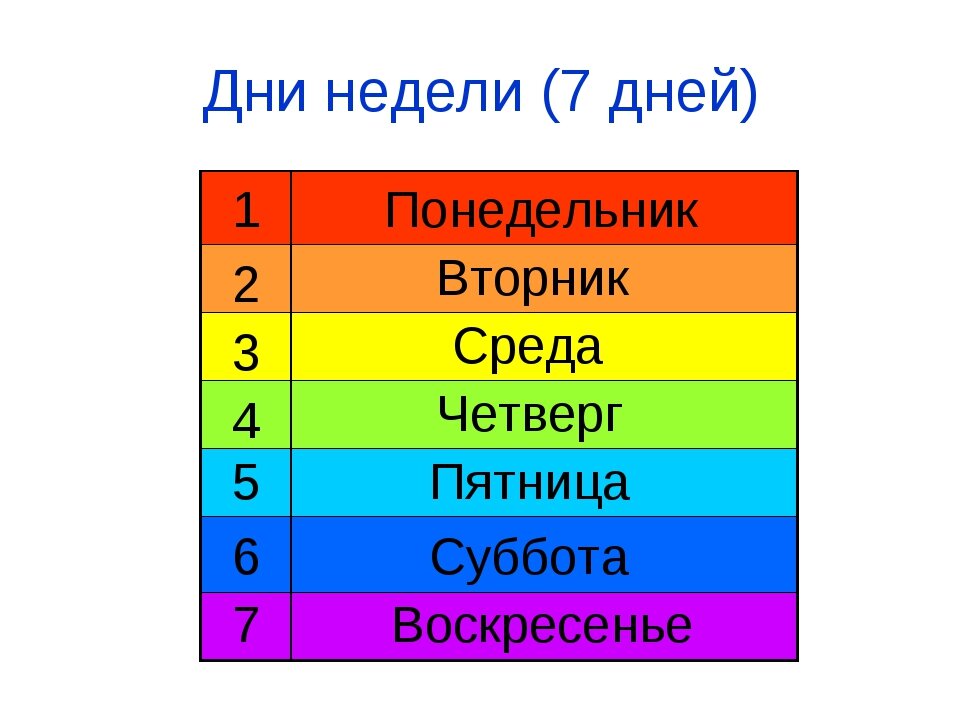 dziś, jutro, wczorajhttps://www.youtube.com/watch?v=sBoA4cYv6ws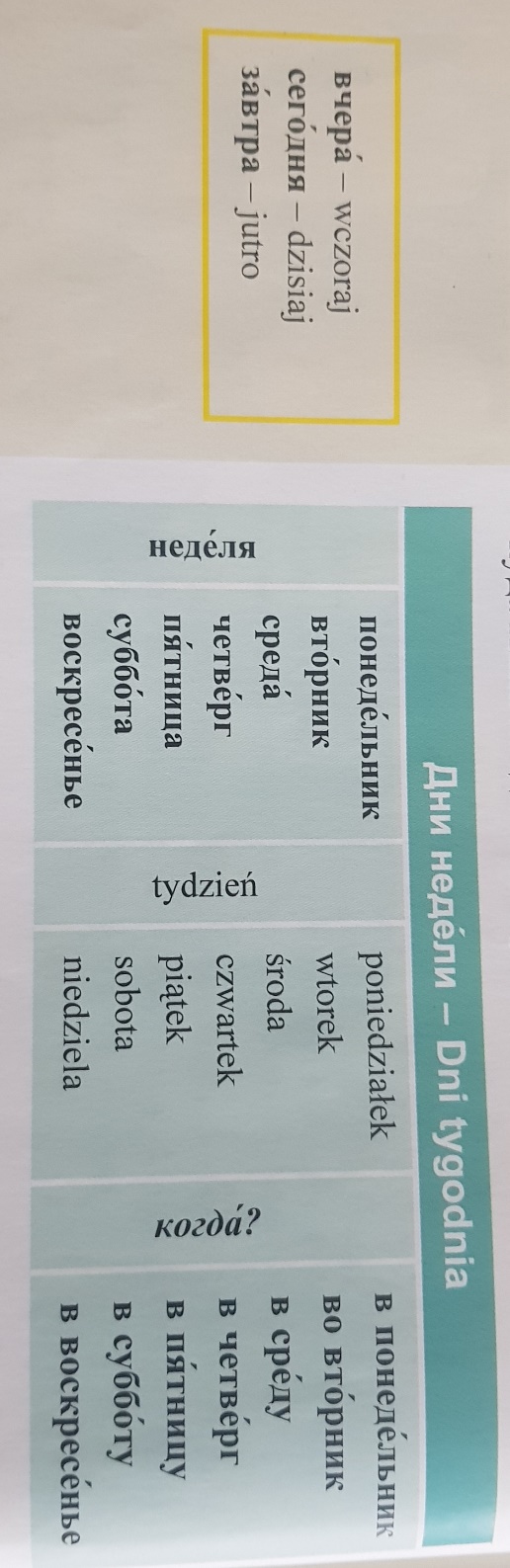 Сегодня среда. Вчера был..................................................Завтра будет............................................Сегодня воскресенье. Вчера был..................................................Завтра будет.....................................Сегодня четверг. Вчера была..................................................Завтра будет............................................Сегодня суббота. Вчера была..................................................Завтра будет............................................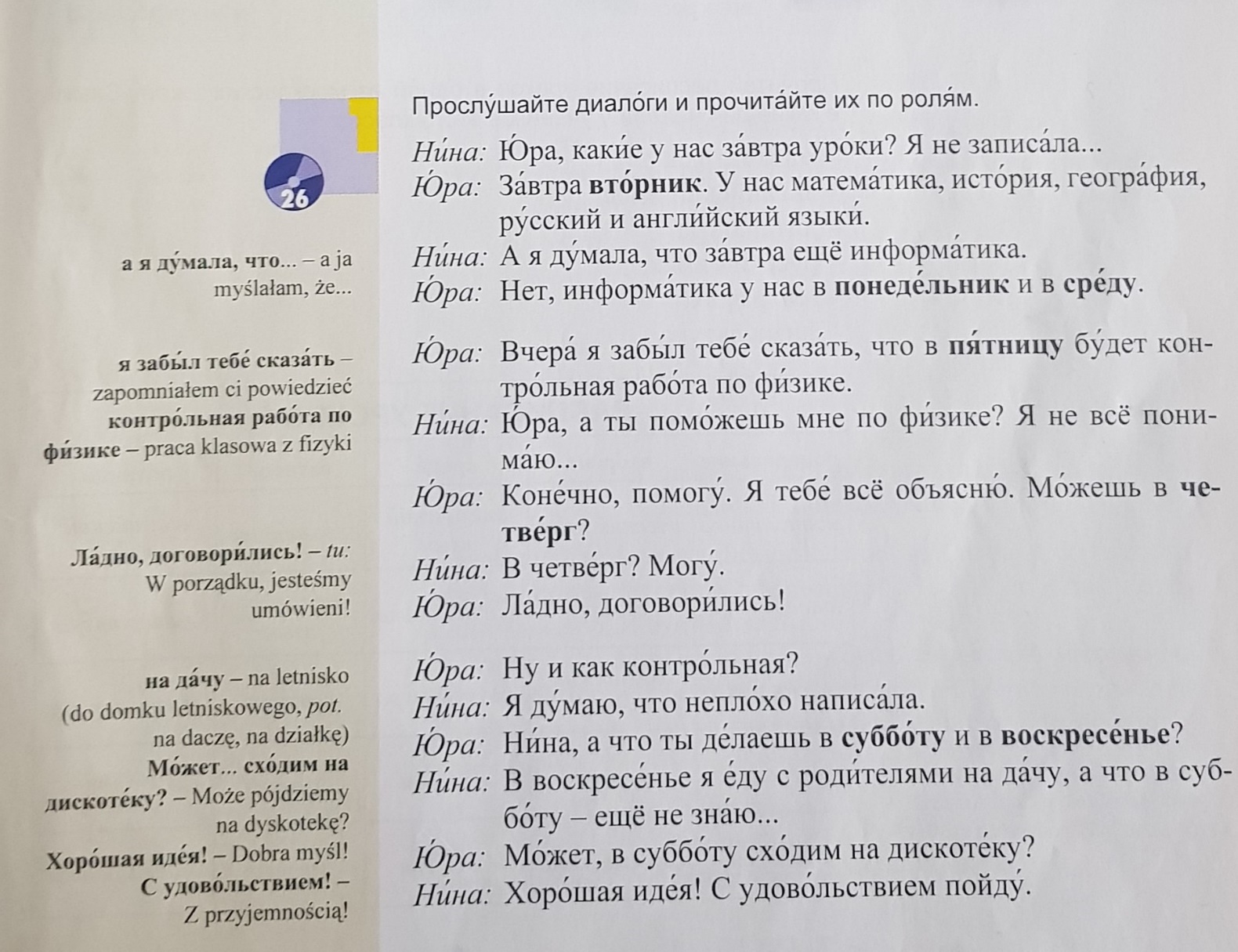 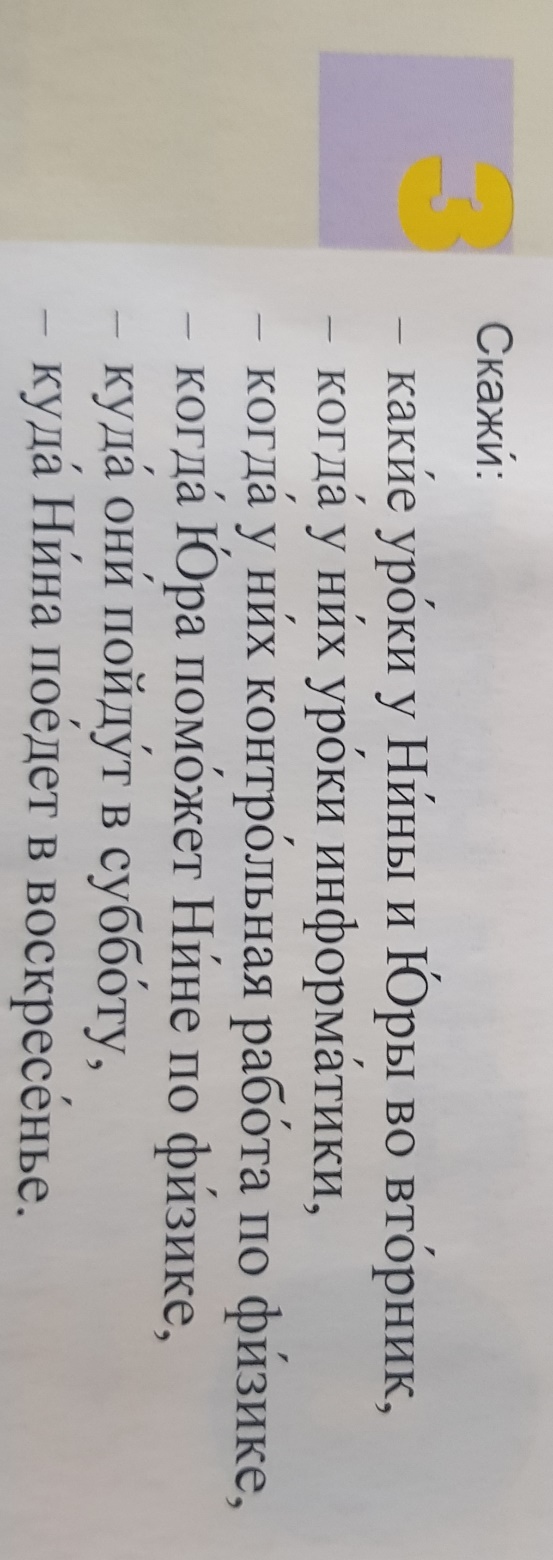 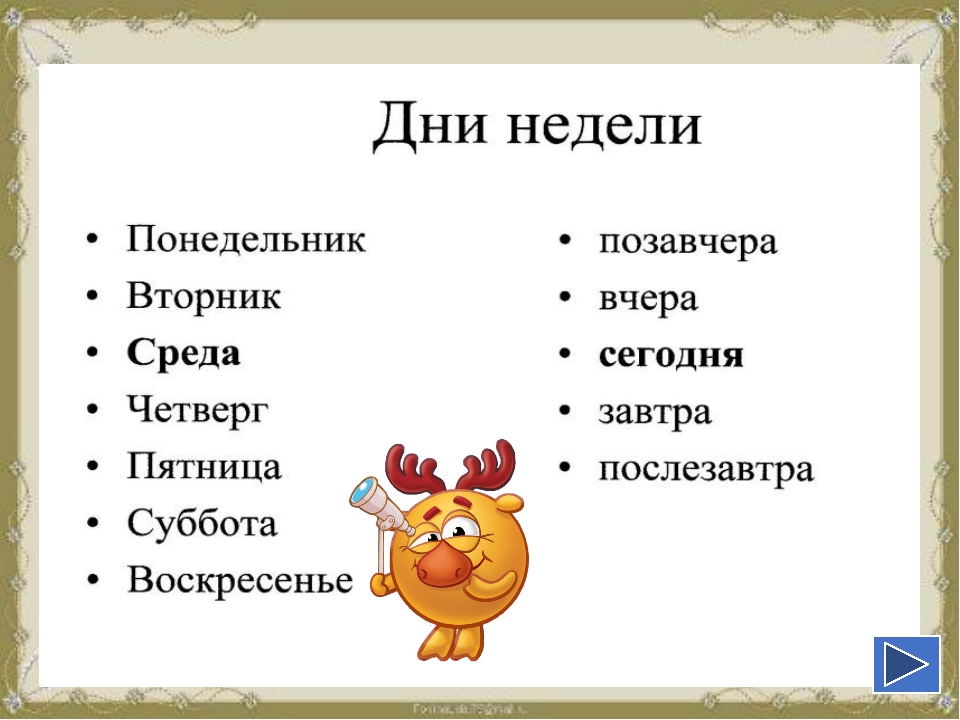 